Челябинская область присоединилась к Неделе профилактики заболевания печени

Главные враги печени: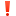    Алкоголь. Злоупотребление спиртными напитками и вызывает повреждение, разрушение печени.
  Второй вредоносный фактор – вирусные гепатиты: В,С. Они оказывают прямое повреждающее действие на орган, разрушая его клетки, вследствие чего формируется цирроз печени.
   Третий враг – лекарственные препараты, а именно токсичные, все они проходят обезвреживание в печени и могут вызывать формирование гепатитов. Вот почему важно не заниматься самовольным приёмом таблеток, зачастую без повода, без назначений врача.
     Еще один враг – нездоровая еда. Жирная, жареная пища. Формируется стеатогепатит – воспалительный процесс печени на фоне её жирового перерождения, когда развивается повреждение здоровых клеток.
     Курение (пусть не напрямую, но опосредованно) тоже вредит печени. Она буквально «забивается» смолами, никотином и другими вредными веществами, содержащимися в сигаретном дыму.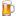 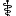 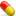 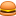 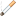 Гепатит С – не приговор: мифы и реальность о «ласковом убийце»
Это вирусное заболевание окружено ложными убеждениями, которые могут стоить людям жизни. Гепатит С способен вызвать нарушение функций печени, цирроз и онкологические заболевания этого органа.
Собрали для вас основные мифы об этой болезни в карточках 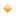 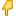 Можно ли вылечить хронический гепатит С? Да! Прием курса противовирусных препаратов полностью удаляет вирус гепатита С из организма человека. Обратите внимание, что такое лечение имеет много особенностей, поэтому назначать лекарства должен только врач.
Как алкоголь действует на печень?
Практически весь алкоголь, поступивший в организм, перерабатывается печенью. В ней этиловый спирт превращается сначала в токсичный ацетальдегид, а затем – в более безопасную уксусную кислоту.
Если этанол поступает в печень регулярно, клетки, занимающиеся его переработкой, постепенно перестают справляться со своими обязанностями.
Ацетальдегид накапливается в печени, отравляя ее, а этиловый спирт способствует отложению жира в печени и гибели ее клеток.Если вы узнали, что заразились вирусным гепатитом C, не паникуйте.
Гепатит С уже многие годы является излечимым заболеванием. Врач назначит курс специальных противовирусных препаратов.
Лечиться самостоятельно нельзя, терапия имеет много особенностей, поэтому назначать препараты должен только врач.
Обратитесь к врачу-гепатологу. Врач может порекомендовать провести дополнительные исследования для оценки состояния печени и определения наиболее эффективного метода лечения.
Существуют различные методы лечения вирусного гепатита C. Это могут быть препараты прямого действия, которые помогают остановить размножение вируса в организме и предотвращают развитие осложнений.
Также важным аспектом лечения является поддержание здорового образа жизни, включая сбалансированное питание, отказ от алкоголя и наркотиков, умеренная физическая активность.
Несмотря на то, что лечение вирусного гепатита C может быть длительным, важно не отчаиваться и следовать рекомендациям врача.
Некоторые пациенты могут полностью избавиться от инфекции после лечения, а другие могут достичь стабильной ремиссии.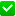 Гепатит С - это вирусное заболевание, при котором преимущественно поражается печень. Если вирус находится в организме более 6 месяцев, значит заболевание перешло в хроническую форму. Как можно заразиться?🩸Через кровь👫При половых контактах🤰От матери к ребенку💉При нанесении татуировки, пирсинге💅При проведении косметологических процедур, маникюра или педикюра💉При инъекциях наркотиковВ большинстве случаев гепатит С протекает бессимптомно, возможно появление таких признаков как:😮‍💨 Слабость, повышенная утомляемость🤯 Головная боль✋ Кожный зуд🙄 Пожелтение белков глазЧем опасен гепатит С ?Фиброз - формирование рубцовой ткани внутри печени.Цирроз - рубцовая ткань заменяет здоровую.Рак печени - формирование злокачественной опухоли.Всем людям с хроническим гепатитом С важно наблюдаться у врача и регулярно проходить обследования.Его можно диагностировать с помощью исследований:- анализы крови на инфицирование в настоящее время или на ранее перенесенный гепатит С- биохимический анализ крови- УЗИ органов брюшной полости и другие исследования💊 Можно ли вылечить хронический гепатит С ?Да! Прием курса противовирусных препаратов полностью удаляет вирус гепатита С из организма человека. Обратите внимание, что такое лечение имеет много особенностей, поэтому назначат ьлекарства должен только врач.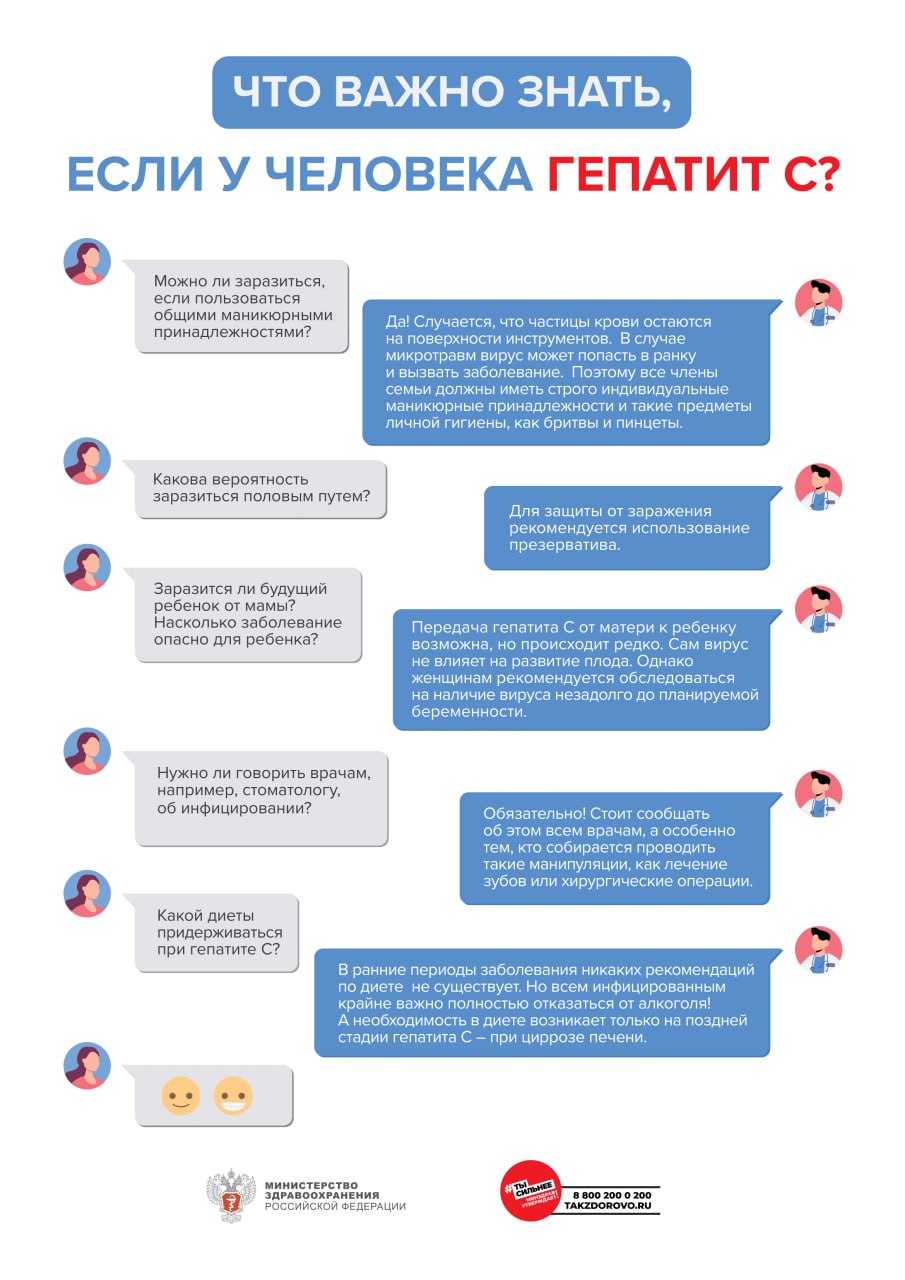 